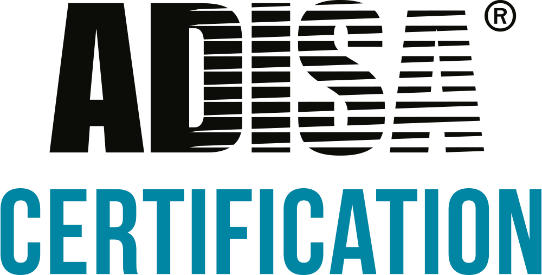 Applicant Assessment for dependant systems v1.0This form should be completed by all applicants to share with ADISA where ITAD operations are depending on third party interfaces and transfers to other systems and organisations and should include confirmation that suitable protocols and assurances are in place.This is requirement 7.2 of ICO Additional Certification Body Requirements and is mandatory for all applicants to submit. This does not form part of the audit process.Guidance.Applicants should list any systems that are used as part of the provision of ITAD services which are managed, hosted or in any other way dependent on third parties for the continuation of service. Against each system applicant should provide some high-level detail regarding the interface, the data transfer and assurance provided of data integrity. (Examples of these are given overleaf)ExampleITAD SystemThird Party NameInterface descriptionTransfer ProtocolsAssuranceITAD SystemThird PartyInterface descriptionTransfer ProtocolsAssuranceERPMakorCloud ServiceData is encrypted using AES256ISO 27001Software SanitisationBlanccoCloud Service via Management ConsolePen Test certification received.CPA ADISACCTVAcme Security MonitoringRemote monitoring and access Vendor proposal document includes security countermeasures.ISO 27001Staff VettingABC Staff Vetting LimitedCloud PortalUnknownNoneIT SystemsMicrosoft 365Cloud ServiceMicrosoft Privacy Statement – Microsoft privacyISO 27001StorageDropBoxCloud ServicePrivacy Policy - DropboxISO 27001CRMSalesForceCloud ServicePrivacy Policy - Salesforce.comISO 27001